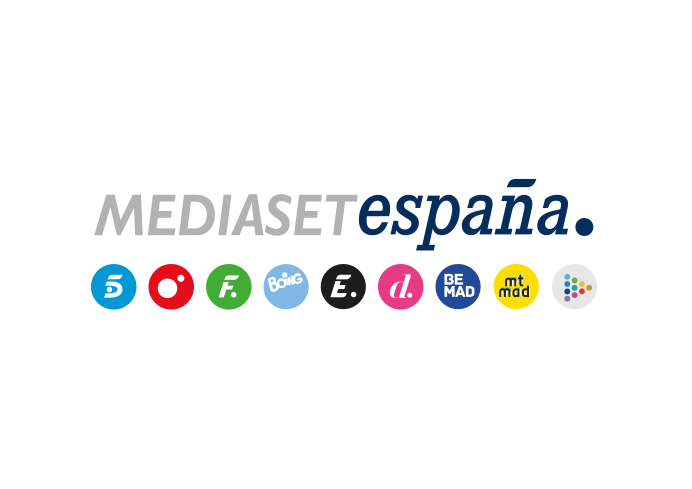 Madrid, 6 de noviembre de 2020Silvia Velasco, CEO de BE A LION, la compañía de Mediaset España especializada en comunicación, marketing y publicidad digital en el entorno de las redes sociales, nueva vicepresidenta de Innovación y Desarrollo de la BCMA SpainLa asociación más importante de Branded Content en España crea esta vicepresidencia con el objetivo de analizar y desarrollar su aplicación en sectores de vanguardia como la Realidad Virtual, el Gaming o el Influencer Marketing y ahondar en nuevas fórmulas de conexión y comunicación con los consumidores en plataformas digitales."Como compañía especializada en marketing de contenidos, desde BE A LION queremos contribuir activamente a impulsar esta disciplina entre los anunciantes, pues sabemos que genera notoriedad, prescripción y resultados tangibles. En la nueva Vicepresidencia queremos poner la vista en el futuro e integrar las nuevas ventanas de comunicación y formatos de vanguardia", afirma Silvia Velasco.La Branded Content Marketing Association (BCMA Spain) ha renovado los cargos de su actual Junta Directiva, incluyendo una nueva vicepresidencia de Innovación y Desarrollo, cargo que ocupará Silvia Velasco, consejera delegada de BE A LION, la compañía recientemente adquirida por Mediaset España especializada en soluciones de comunicación en el entorno de las redes sociales y el Branded Content.La nueva vicepresidencia nace con la misión de mantener a la BCMA siempre a la vanguardia de las tendencias y para contribuir a construir de forma activa el futuro del Branded Content en España. Surge con el propósito de profundizar en el desarrollo y el conocimiento del Branded Content en relación con las nuevas tendencias del mercado que vienen de la mano de la tecnología y de la aparición de nuevas ventanas de comunicación, como las redes sociales, plataformas VOD o asistentes inteligentes. Su principal objetivo será servir de catalizador para analizar y desarrollar las distintas aplicaciones del Branded Content en sectores de vanguardia como la Realidad Virtual, el Gaming o el Influencer Marketing, entre otros, así como ahondar en nuevas fórmulas de conexión y comunicación con los consumidores en plataformas digitales. En palabras de Silvia Velasco "es un placer y un honor formar parte de la Junta Directiva de la BCMA, la asociación referente del branded content en España. Como compañía especializada en marketing de contenidos, desde BE A LION queremos contribuir activamente a impulsar esta disciplina entre los anunciantes, pues sabemos que genera notoriedad, prescripción y resultados tangibles. En la nueva Vicepresidencia queremos además poner la vista en el futuro e integrar las nuevas ventanas de comunicación y formatos de vanguardia".Mediaset España refuerza su oferta publicitaria con BE A LIONMediaset España,primer grupo en inversión y notoriedad publicitaria a nivel nacional, , dio el pasado mes de septiembre un paso definitivo en la unión de ambos entornos con la adquisición de BE A LION, un referente en el mercado para el desarrollo de acciones de comunicación, posicionamiento de marca y branded content en el entorno de los social media. Ofrece un modelo integral de gestión de contenido audiovisual, que combina la creación y producción original, la distribución global multicanal y un sistema exhaustivo de medición y optimización publicitaria,. siendo especialistas en plataformas de video, redes sociales y la difusión orgánica vía influencers. En el ámbito nacional, BE A LION ha desarrollado campañas para las marcas más destacadas del país y cuenta con experiencia en más de 15 territorios a nivel internacional.Con esta operación Mediaset España ha reforzado su hegemonía audiovisual -en la que es líder de audiencia lineal y digital, así como en impacto e interacción en redes sociales-, incorporando a su portfolio nuevas oportunidades comerciales para los anunciantes en el escenario digital, que contribuyen a completar sus campañas de publicidad en redes sociales, amplificar sus mensajes, incrementar el alcance de sus acciones e impactar más eficazmente a su público objetivo. 